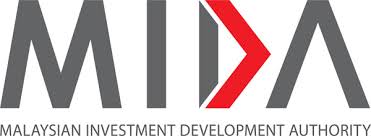 Incentive(s) received/currently receiving (if any):Grant(s) received/currently receiving (if any):List of related companies* applying/currently receiving Industry4WRD Intervention Fund                         (if any):Note:*Other companies in which the applicant company or any shareholder of the applicant company has equity participation (at least 20%)Definition of related companies in accordance to the Promotion of Investments Act (PIA), 1986DOCUMENT CHECKLIST:COMPANY DECLARATION:SIGNATURE		: ……………………………………NAME			: …………………………………… DESIGNATION	: ……………………………………DATE			: ……………………………………OFFICIAL STAMP	: ……………………………………(A) COMPANY DETAILS(A) COMPANY DETAILSCompany NameCompany Registration No. (RoC/RoB/Others)Manufacturing CompanyORManufacturing Related Services (MRS) CompanyCategory of CompanyProduct / ActivityIndustry / Services Sub-SectorCorrespondence AddressFactory AddressTelephone No.Mobile No.Fax No.EmailCompany Representative FinancingShareholders / Members:Percentage of Local Raw Materials (%)No. of WorkersSales Turnover (RM)Domestic Sales (%) and RM (Annual)Export Sales (%) and RM (Annual)Export Market (Countries)Reference Number of Readiness Assessment Report Approval LetterDate of Readiness Assessment Report:No.Type of IncentiveApproving AgencyPeriod of IncentiveProduct / ActivityDate of Approval and ExpiryNo.Type of GrantAmount (RM)Approving AgencyPurpose and Status        of GrantDate of Approval and ExpiryCompany Registration NumberName of CompanyEquity Participation (%)Industry4WRD Readiness Assessment (RA) Report                       ☐Approval Letter from Malaysia Productivity Corporation (MPC)   ☐Detailed Technical Proposal☐Financial Statement (Audited) for the Past Three (3) Years       ☐Manufacturing Licence (ML) OR Confirmation Letter Exempted from ML from MIDA☐Business  Licence AND Latest printout of Companies Commission of Malaysia (CCM) Company Profile (e-Info) by CCM (Applicable for manufacturing-related services companies only)☐  I , ………………………………………………………………….….., the Managing Director of  I , ………………………………………………………………….….., the Managing Director of  I , ………………………………………………………………….….., the Managing Director of………………………………………………………………………………………………………………………………………………………………………………………………………………………………………………………………………………………………………………………………hereby declare that to the best of my knowledge, the particulars furnished in this application are true;hereby furnished all the documents required as stated in the checklist;"agree and understand that MIDA, in amongst its functions to advise the Government on matters related to economic planning, may disclose my company’s information as and when necessary and only for purposes under the Malaysian Investment Development Authority (Incorporation) Act 1965 to relevant government bodies or government appointed bodies" warrant that no components of the project/manufacturing activities infringe the intellectual property rights of any third party. The Applicant agrees to fully indemnify MIDA against any loss, damages, costs and expenses including legal costs, which may be incurred as a result of any action or claim that may be made or initiated against it by any third parties alleging infringement of their intellectual property rights;understand that if we obtain the approval status by false or misleading statements, Malaysian Investment Development Authority, may, at its discretion, withdraw the approval status; andhereby acknowledge that I have read, understand and agree on the above (i) until (v).hereby declare that to the best of my knowledge, the particulars furnished in this application are true;hereby furnished all the documents required as stated in the checklist;"agree and understand that MIDA, in amongst its functions to advise the Government on matters related to economic planning, may disclose my company’s information as and when necessary and only for purposes under the Malaysian Investment Development Authority (Incorporation) Act 1965 to relevant government bodies or government appointed bodies" warrant that no components of the project/manufacturing activities infringe the intellectual property rights of any third party. The Applicant agrees to fully indemnify MIDA against any loss, damages, costs and expenses including legal costs, which may be incurred as a result of any action or claim that may be made or initiated against it by any third parties alleging infringement of their intellectual property rights;understand that if we obtain the approval status by false or misleading statements, Malaysian Investment Development Authority, may, at its discretion, withdraw the approval status; andhereby acknowledge that I have read, understand and agree on the above (i) until (v).hereby declare that to the best of my knowledge, the particulars furnished in this application are true;hereby furnished all the documents required as stated in the checklist;"agree and understand that MIDA, in amongst its functions to advise the Government on matters related to economic planning, may disclose my company’s information as and when necessary and only for purposes under the Malaysian Investment Development Authority (Incorporation) Act 1965 to relevant government bodies or government appointed bodies" warrant that no components of the project/manufacturing activities infringe the intellectual property rights of any third party. The Applicant agrees to fully indemnify MIDA against any loss, damages, costs and expenses including legal costs, which may be incurred as a result of any action or claim that may be made or initiated against it by any third parties alleging infringement of their intellectual property rights;understand that if we obtain the approval status by false or misleading statements, Malaysian Investment Development Authority, may, at its discretion, withdraw the approval status; andhereby acknowledge that I have read, understand and agree on the above (i) until (v).